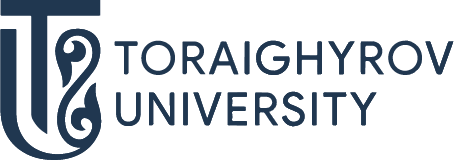 БІЛІМ БЕРУ БАҒДАРЛАМАЛАРЫ ӘЛЕМІН ТАНЫП БІЛ!В062ЭЛЕКТРОТЕХНИКА ЖӘНЕ ЭНЕРГЕТИКА6B07106 Электр энергетикасыТРАЕКТОРИЯЭлектр энергетикасыБОЛАШАҚТА ЖҰМЫСПЕН ҚАМТАМАСЫЗ ЕТУ«Қазақстан электролиз зауыты» АҚ;«Қазақстан алюминийі» АҚ;«KSP Steel» ЖШССІЗ ҚЫЗМЕТ ІСТЕЙ АЛАТЫН ОРЫНДАР:жобалау бюролары;электр станциялары мен қосалқы станциялар;өнеркәсіптік кәсіпорындарСіз қандай қызметте істей аласыз?энергия жүйесінің маманы;энергия диспетчері;электромонтер;инженер электрик;энергия желілерін бақылаушы;электр жабдықтарын монтаждаушыДұрыс таңдау жаса – ToU оқуға кел